
Clerk to the Council : Cat Freston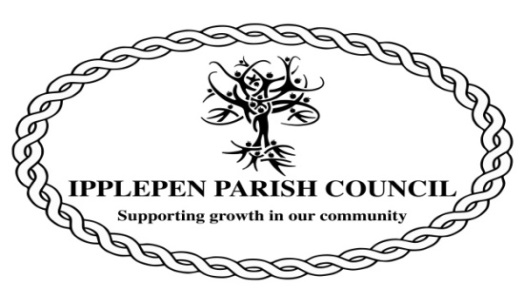 Swallows NestTownsend HillIpplepenTQ12 5RU(01803) 813250                       Email:ipplepencouncil@btopenworld.com						AGENDAAGENDA FOR THE AMENITIES COMMITTEE MEETING OF IPPLEPEN PARISH COUNCIL ONTUESDAY 8th September 2020 VIA WEBEX MEETINGSYou are hereby SUMMONED to attend the Meeting of the Council, which is to be held via Webex Meetings on Tuesday 8th September 2020 at 19.00 for transacting the following business:C.FrestonSigned: Parish Clerk 3rd September 20201. The Chairman will open the Meeting and receive apologies.2. To declare any interests arising at this meeting and to consider any dispensation requests relating to this meeting.3. The Council will adjourn for the following items:Public Question Time: A period of 10 minutes will be allowed for members of the public to ask questions or make comment regarding the work of the Council or other items that affect Ipplepen4. The Council will convene to conduct the following business:a) Review of Emergency Plan Group (COVID -19)b) Potential new allotment plotsc) Grass cutting Contractd) Toilet Cleaning Contracte) New Flush for toilet and Clampitt Road Toiletf) Check items on last year’s play inspection report has been attended too prior to this year’s play inspectiong) AOB5. To note the date of the next meeting: Tuesday 13th October 2020Using Webex MeetingsAs a member of the public, if you wish to join this meeting, please use the following information:Meeting ID: 163 611 0534 Password: Vi7sM73jtnp (84776735 from phones and video systems)You can also use a landline to dial into this meeting to listen and participate. Please contact the clerk or visit the website to find out how to do so (https://ipplepenparishcouncil.gov.uk/document-category/agendas/)